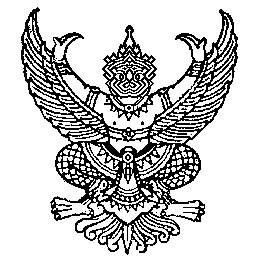 ประกาศองค์การบริหารส่วนตำบลหนองกุงใหญ่เรื่อง นโยบาย ไม่รับ ไม่ให้ ของขวัญ รวมถึงผลประโยชน์อื่นใด ในทุกเทศกาล (No Gift Policy )...............................................................	ตามมติคณะรัฐมนตรีเมื่อวันที่ ๘ ธันวาคม ๒๕๖๓  ได้เห็นชอบแผนการปฏิรูปประเทศด้านการป้องกันและปราบปรามการทุจริตและประพฤติมิชอบ (ฉบับปรับปรุง) โดยกำหนดให้มีการขับเคลื่อนเพื่อดำเนินกิจกรรมปฏิรูปที่สำคัญ (Big Rock ) กิจกรรมปฏิรูปที่ ๔ พัฒนาระบบราชการไทยให้โปร่งใสไร้ผลประโยชน์ ซึ่งเป้าหมายที่ ๑ ข้อ ๑.๑ “ให้หน่วยงานของรัฐทุกหน่วยงานประกาศตนเป็นหน่วยงานที่เจ้าหน้าที่ของรัฐทุกคนไม่รับของขวัญและของกำนัลทุกชนิดจากการปฏิบัติหน้าที่ (No Gift Policy ) ” นั้น	ในการนี้ เพื่อขับเคลื่อนกิจกรรมการปฏิรูปตามแผนการปฏิรูปประเทศข้างต้น สร้างความโปร่งใสภายในหน่วยงาน สร้างค่านิยมในการปฏิบัติหน้าที่ และพึงปฏิบัติให้เป็นวัฒนธรรมสุจริตของ องค์การบริหารส่วนตำบลหนองกุงใหญ่ จึงประกาศนโยบายให้ผู้บริหาร พนักงาน เจ้าหน้าที่ และบุคคลากรในสังกัดทุกคนไม่รับของขวัญและของกำนัลทุกชนิดจากการปฏิบัติหน้าที่ (No Gift Policy ) ทุกวาระเทศกาลและโอกาสพิเศษต่างๆ เว้นแต่กรณีจำเป็นไม่อาจหลีกเลี่ยงได้ต้องปฏิบัติตามหลักเกณฑ์การรับของขวัญหรือของกำนัล  และประโยชน์อื่นใดตามระเบียบสำนักนายกรัฐมนตรีว่าด้วยการให้หรือการรับของขวัญของเจ้าหน้าที่ของรัฐ พ.ศ. ๒๕๔๔ ประกอบประกาศคณะกรรมการการป้องกันและปราบปรามการทุจริตแห่งชาติ เรื่อง หลักเกณฑ์การรับทรัพย์สินหรือประโยชน์อื่นใดโดยธรรมจรรยาของเจ้าพนักงานของรัฐ พ.ศ. ๒๕๖๓จึงประกาศมาเพื่อทราบโดยทั่วกัน และให้ผู้บริหาร  เจ้าหน้าที่ และบุคคลากรในสังกัดทุกคนถือปฏิบัติตามนโยบายอย่างเคร่งครัด	ประกาศ ณ วันที่  ๑๘ เดือนมกราคม  พ.ศ. ๒๕๖๕			          ร้อยตำรวจโท				                    (วุฒิพงศ์   ทิพย์ฤาตรี)				         นายกองค์การบริหารส่วนตำบลหนองกุงใหญ่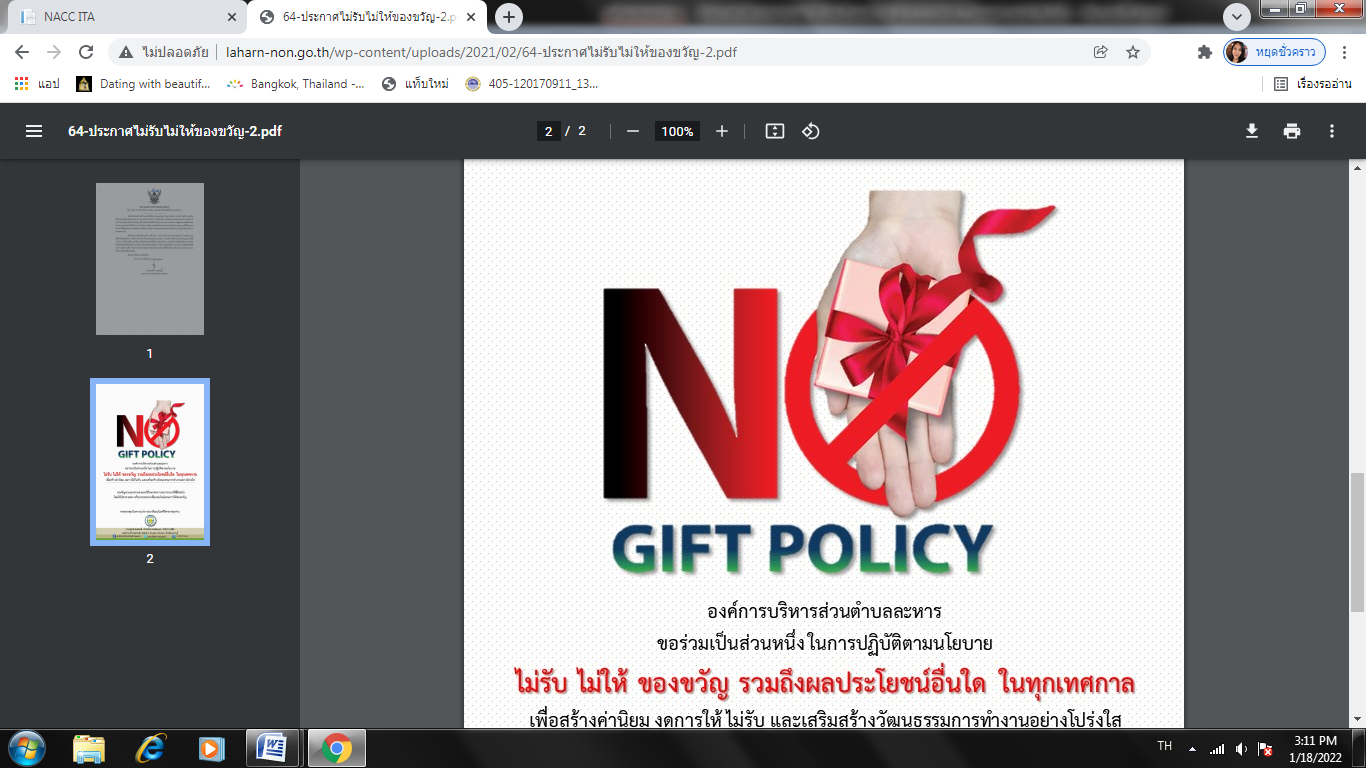 องค์การบริหารส่วนตำบลหนองกุงใหญ่ขอร่วมเป็นส่วนหนึ่งในการปฏิบัติตามนโยบายไม่รับ ไม่ให้ ของขวัญ รวมถึงผลประโยชน์อื่นใด ในทุกเทศกาลเพื่อสร้างค่านิยม งดการให้ ไม่รับ และเสริมสร้างวัฒนธรรมการทำงานอย่างโปร่งใส----------------------------------------------------------------------------------------------ขอเชิญชวนทุกท่านอวยพรปีใหม่ ส่งความปรารถนาดีที่มีต่อกันโดยใช้บัตรอวยพร หรืออวยพรผ่านสื่อออนไลน์แทนการให้ของขวัญขอขอบคุณในความปรารถนาดีและไมตรีจิตจากทุกท่าน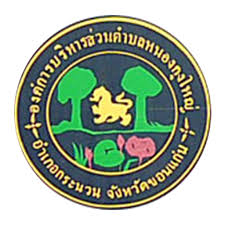 งานตรวจสอบภายใน  สำนักงานปลัดองค์การบริหารส่วนตำบลหนองกุงใหญ่ อำเภอกระนวน จังหวัดขอนแก่น องค์การบริหารส่วนตำบลหนองกุงใหญ่                   043-252025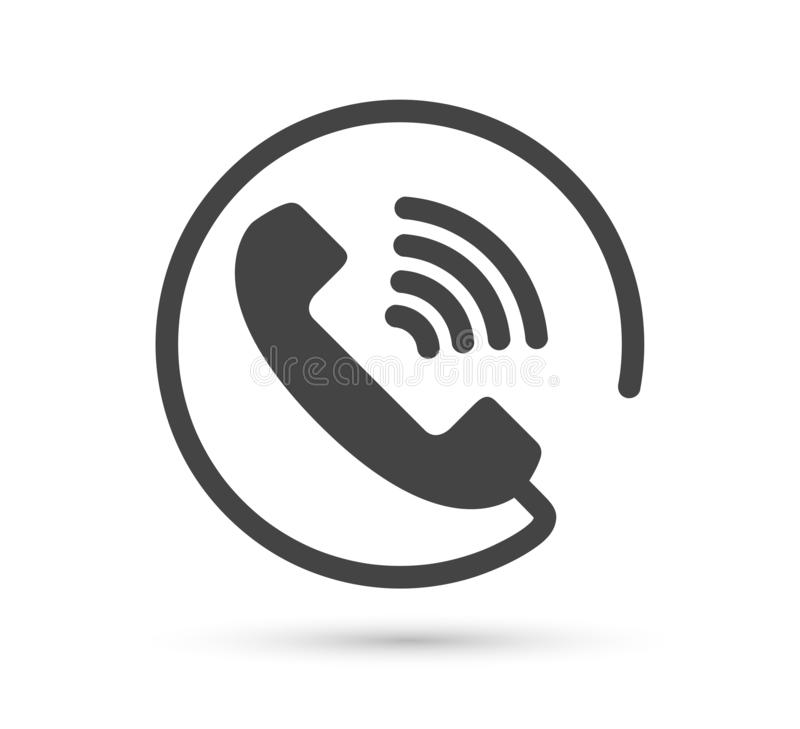 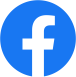 